МБОУ Суетовская СОШЯрцевского района Смоленской областиСказки и стихотворные упражнения на уроках русского языкаИз опыта работы  учителя начальных классовВоронцовой  Н.А.2 011 гОБОБЩЕНИЕ ПЕДАГОГИЧЕСКОГО ОПЫТАТема: « Сказки и стихотворные упражнения на уроках русского языка»Суть:- обеспечение высокой познавательной активности;-  понимание изучаемого материала;- овладение грамотным письмом;Область применения: уроки русского языка; внеклассная работа ; работа с родителями;Результативность: повышение качества знаний по русскому языку; понимание социальной роли грамотного письма; перспектива хорошего окончания средней школы;Трудоемкость: изготовление раздаточного материала; подбор правил; занимательного , дидактического материала;Условия внедрения: на различных этапах уроков русского языка; на внеклассных мероприятиях;Актуальность: проблема грамотного письма волнует и родителей, и учителей. Психологами научно доказано , что легче усваиваются знания, вызывающие у детей положительные эмоции. Целевые ориентиры : - привитие любви к русскому зыку;- овладение грамотным письмом;- развитие речи уч- ся;- развитие творческих способностей ; Двадцать два года я работаю учителем начальных классов. С годами пришел опыт и есть чем поделиться с коллегами. В работе заметила: когда учащимся рассказываешь правила правописания в доступной форме, результат обучения гораздо лучше. Многие годы я собираю сказки и стихотворные упражнения для уроков русского языка. Некоторые истории мы сочинили вместе с ребятами. Чтобы правило понять, Никогда не забывать, Его надо изучать, В виде сказки представлять. Корень словаВстретились корень слова и корень растения .           Здравствуй , ты кто ? Я корень растения . Живу в земле . А я корень слова . Живу в словах .- Так  не бывает . Наверное , ты ненастоящий корень .Не то что я ! От меня в земле берут начало ростки , из которых вырастают травы , кустарники и целые деревья А из тебя разве может что - нибудь вырасти ?-  Конечно .От меня тоже берут начало кусты . Только не растения , а кусты слов . Погляди - ка : корень - добр -. А на нем растут слова добро , доброта , добрый добряк , по - доброму , добродетель , задобрить . И это еще не все . Видишь  какой пышный куст получился ?Так же , как и у кустов ,Корень есть у разных слов .Будь внимателен к словам ,Отыщи в них корень сам .Выясни умело линию родства .	
Однокоренные подбери слова.Объяснить слова толковоНам поможет корень слова.Он поможет нам понять ,Как же слово написать .Игра « Лишнее слово» : нужно найти слово , которое не является однокореннымБелка , беленький , белить . Водяной , вода , водить . Лист , лиса , лисенок . Лось , лоскут , лосенок . Горный , горка , городок . Пес , песочный , песок . Моряки , морской , моржи . Корень , корневой , коржи .Игра « Листочки». Карточки с однокоренными словами вырезаны в виде листочков. Этими листочками можно украсить деревья ( на каждом дереве определенная группа однокоренных слов .)Или на стволах даны корни , нужно подобрать как можно больше однокоренных слов , записав их на листКОРЕНЬ СЛОВАклад(Рассказ кладоискателя)   Идём мы как-то с Петькой по лесу, собираем грибы, складываем в корзину. Вдруг видим: избушка. Фундамент старинной кладки—в виде курьих ног. Наличники на окнах с резьбой — прямо прикладное искусство! Я Петьке говорю: "Бьюсь об заклад, что здесь клад есть!" Решили, не откладывая, проверить. Подходим к двери, и... ясно стало: накладка вышла. На двери замок висит огром ный накладной!— Может, отложим до другого раза? — говорит Петька.— Нет, — говорю, — рано руки складывать! Видишь, окошко открыто. Оно в кладовку ведёт.Залезли в кладовку, а там склад разного оружия старинного: меч-кладенец, мушкет с прикладом... и другое всякое. Словом, выходим наружу с полной выкладкой. И вдруг слышим: "Стой!" Сторож с рогами и окладистой бородой из чащи выходит! Леший — кладовщик!л — Клади всё на землю! — кричит. В общем, всё у нас отобрал! Зря, что ли, ему Баба Яга оклад платит. И обыскал ещё, даже подкладку курток прощупал. Ножи маленькие складные в корзинке были, и те отнял.— Это, — говорит, — будет ваш вклад в нашу лесную копилку. Оказывается, все, кто до нас в этом месте за тысячи лет побывали, своё оружие здесь в кладовке оставляли.И уклад этот Баба Яга менять не собирается.— А насчёт вас, — говорит сторож, — я Бабе
Яге докладную записку представлю. Яга у нас
— кладезь мудрости и справедливости! И ума
тоже, хоть по складам читает! Хотели мы со сторожем поспорить, но видим, расклад не в нашу пользу. Ещё колдовство применит, обратит нас в кровать-раскладушку. Или в резиновую прокладку для водопроводного крана. А может, в кусок сахара, чтобы чаю с нами попить внакладку или вприкуску.В общем, накладно нам этот поход в лес вышел... Хотя, когда дома уроки стали делать и на закладке учебник открыли, то там задание прочли: придумать рассказ с однокоренными словами. И корень указан: "клад"! Вам это о чём-нибудь говорит? Если нет, то прочтите мой рассказ ещё раз.Найдите в этом рассказе все слова с корнем –клад. Интересно, кто найдёт больше?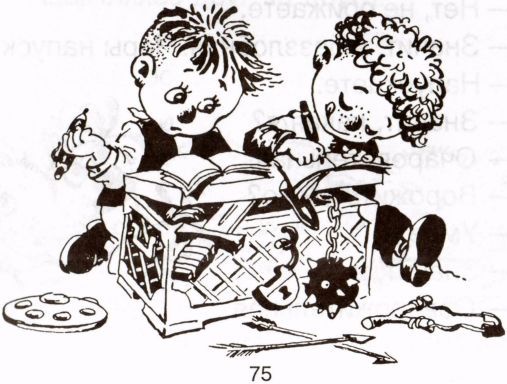 Сказка о том ,как ч а   и   щ а подружилисьВ чаще леса , у ручья , Жили - были Ча и Ща . Ча - резвушка , хохотушка , Ща - сварливая старушка .Вот однажды у ручьяПоявилась саранча.Ща сказала : « Ах , как страшно !Выходить сейчас опасно !Лучше дома посидимДа в окошко поглядим !»Ча ответила ей тихо : « Что боишься ты , трусиха ! лучше перестань трещать и зверей вокруг стращать ! Ну а я пойду к ручью Прогоню ту саранчу !»Подошла она к ручью И,увидев, саранчу , Как овчарка зарычала, Так , что роща задрожала . Саранча перепугалась И почаще разбежалась .С той поры , забыв печали , Ча и Ща дружнее стали , Ща дала всем обещанье , Что забудет про  трещанье , Ну а если вдруг беда , То поможет всем всегда !Сказка о разделительных ь и ъЖил - был на свете мальчик Незнайкин . Он учился в третьем классе . Однажды Незнайкин писал диктант . « Сел» кашу ; « пю» воду ; веду « семку» ; забить « коля» , - старательно выводил он .-    Ой , ой , ой ! - испугались неправильно написанные слова . - В таком виде нельзя показаться в обществе : нас на смех поднимут !-    А что с вами случилось ? - удивился Незнайкин .-   Ничего - то ты не знаешь ! - горевали буквы е , ё , ю , я - В этих словах мы обозначаем по два звука ( йэ ), ( йо ), ( йу ), ( йа ), но делаем это только с помощью твердого знака , который ставится перед нами после приставок , и мягкого знака , который ставится перед гласными е , ё , ю, я , и ., - Ты же наших помощников потерял , и теперь все думают , что мы обозначаем только один звук (э),(о),(у),(а)?и читают « сел» , «семку» , « коля» вместо съел, пью, съемку, колья !Незнайкин очень смутился , покраснел . Он бережно взял знаки и поставил их на свое место . С тех пор он очень внимательно стал относиться к тем буквам , которые ничего не значат , но другим помогают .Новоселье   друзей    Жи и ШиНа берегу очень дикой рекиЖили два друга : друг Жи и друг Ши .Решили они : « Надо выстроить дом ,Чтоб дружно и счастливо жить было бы в нем !»Собрали бамбук , камыши и листву ,Наметили план - сей работы канву .И вот подниматься строение стало ,	И вышла их хижина просто на славу !Осталось немного украсить снаружи , Да шифер приделать , чтоб не было стужи . Решили друзья новоселье устроить И в гости созвать населенье лесное .Жи шишки еловые стал собирать , Ши скатерть широкую стал вышивать . Потом скороспелые дрожжи достали , Коржики сладкие Жи и Ши выпекали .И вот началось у друзей новоселье :  Плясали и пели , чтоб было веселье . А после устали все , сели за стол , Жи , ши угощали , вели разговор :« Мы знали , что вкусы весьма привередливы ваши ,Вам , серые мыши , мы сделали каши .Ерши , вы берите осоку речную ?А вы , свиньи - хрюшки , - баланду мучную .Ужи , испейте жирного молока !Стрижи , ешьте шиповник пока .А вам , журавли , мы в кувшинчик налилиПохлебки гороховой , хлеб накрошили .Вы же , ежики колюче — пушистые , Попробуйте груши душистые .И вдруг в тишине рев мотора раздался ,С таким люд лесной никогда не встречался .В шикарной машине волчище катит И что - то невнятное слугам кричит . А слуги- то едут , держа за вожжи Гуся краснолапого , тот глухо шипит .Подъехали , встали у хижины новой . Пажи сняли волка манером особым .-    Что здесь за собрание ? - волк говорит (А сам весь от ярости так и дрожит -   Как смели меня обойти стороной , Ведь уши большие имею я ...»« Стой ! Послушай меня , - говорит ему Жи , Сначала , волк серый , с нами сдружись . Не надо кричать и топорщить усы , Тогда мы , конечно , тебя пригласим !»Вот волк призадумался , понял ошибку И , шлепая в лужи , не прятал улыбку . Вокруг , под и над закружили стрижи , И в ландыши спрятавшись , пели чижи . Наверное , все малыши себе впрок Увидели в сказке хороший урок .Сказка о падежах.В самом центре города Слов стоит высокий дом со стеклянной крышей , в нем живут мама Склонение и шесть её сыновей - падежей .Самое любимое место в доме - кухня. Как хорошо по вечерам собираться здесь всей семьей , пить чай , смотреть на звезды и рассказывать о том , что произошло за день ! Когда часы бьют полночь, все желают друг другу спокойной ночи и расходятся по своим комнатам ...Каждое утро , как только проснутся первые лучи солнца , мама спускается вниз с полным подносом горячих пирожков . На верхнем этаже живет именительный падеж, он самый старший и предпочитает в предложении быть главным членом - подлежащим .Правда , как говорит мама Склонение иногда ему приходится соглашаться и на сказуемое .Любимые вопросы этого падежа - кто ? что ?-	Тук -тук -тук ! - стучит мама в дверь .-	Кто?-	Мама !-	Что?-	Пирожки !                                                                     *Этажом ниже живет родительный падеж . Он уже давно проснулся и с нетерпением ждет своего завтрака , а мамы все нет и нет .-	Нет кого ?-	Мамы !-	Нет чего ?-	Пирожков !Догадались , какие вопросы он любит больше всего ? Правильно - кого ? чего ?Ещё ниже живет дательный падеж - самый добрый из братьев . Он всегда готов прийти на помощь , и его любимые вопросы - кому ? чему ?-	Рад кому ?-	Маме !-	Рад чему ?-	Пирожкам !А вот и винительный падеж ! Как вы думаете , почему его так назвали ? Правильно , потому что он всегда и во всем всех обвиняет . Солнце - в том , что оно рано встает , маму - в том , что она недостаточно его любит ( хотя это и неправда ), а братьев - падежей - в том , что они разобрали самые хорошие вопросы . Что - то мамы давно нет . А может , про него забыли ? Или пирожки кончились ?-   Виню кого ?-   Маму ?-   Виню что ?-   Пирожки ?Давайте познакомимся со следующим братом - творительным падежом .Этот падеж - мастер на все руки . Вечно что - то пилит , строгает , чертит . Солнце только что взошло , а он уже за работой . Мама поставила ему тарелку с пирожками на верстак .-	Доволен кем ?-	Мамой !-	Доволен чем ?-	Пирожками !Его любимые вопросы - кем ? чем ?Слышите песню ? Это самый младший из падежей - предложный . Голос  у него чистый , звонкий , заслушаешься ! Даже птицы в небе притихли .-   Пою о ком ?-   О маме !-   Пою о чем ?-    О пирожках ! Его любимые вопросы - о ком ? о чём ?И.п.	кто? что ?Р.п.	кого ? чего ?Д.п.	кому ? чему ?В.п.	кого ? что ?Т.п.	кем ? чем ?П.п.	о ком ? о чемКак падежи убежали из школыНадоело падежамВ человечьей школе.Захотелось падежамПогулять на воле!Чем попусту склоняться,Не лучше ль послоняться? Убежали падежиЗа дома, за гаражиИ несутся в поле ржи:— Вот где воля!Вот где жизнь!В лес бежим!Среди зверейМы найдём себе друзей!И стали падежи жить в лесу...Не будет больше здесь невежд! Пусть каждый выберет падеж! И звери прибежали, Все падежи забрали.КТО? Именительный? Медведь. Он видный и общительный. "Приятно дело с ним иметь", — Подумал Именительный.Родительный, он для КОГО? Взял ёжик вежливый его. И для родителей ежа Не сыщешь лучше падежа.А Дательный падеж КОМУ? Достался волку. Почему? Попробуйте падеж не дать Тому, кто может сам отнять!На ЧТО? вернее, на КОГО? В лесу летят все шишки? Винительный падеж — его, Зайчишки-хвастунишки!А с КЕМ Творительный? С лисой! Хитрюга, право слово. Всех покорит своей красой И натворит такого!О ЧЁМ? Предложный, ты грустишь? "Меня взяла лесная мышь. Живу в мышиной норке. Есть предложили корки".И что же случилось с учениками  школы? Пишут в лес письмо в слезах: "Возвращайтесь, падежах! Вам не будем обижать. Мы вам будем изучать. Нам без вами трудно жить. Будем вам и нам дружить!"Алфавит У Алёнушки был братец, и звали его Верлиока. Унесли его гуси-лебеди к дубу, где царевич Елисей на цепи сидел да кричал: "Ёрш-Ершович помоги мне!" Но прилетела к дубу Жар-птица и стала с него золотые орешки склёвывать. А Иванушка-дурачок  скорлупки собирал для Кощея. Приходили сюда и Лиса со скалкой, и Медведь с коробом, и старик с неводом... Орёл прилетал и Петушок Золотой Гребешок. Работник на попе верхом прискакал. Соловей-разбойник Терёшечку принёс. Устиньюшка прибегала с Финистом Ясным Соколом и Хаврошечкой. Елисей цепь разорвал и всех чудовищ наградил щедро, а на Шамаханской царице женился. По щучьему велению в избушке поселился. А вскоре оказалось, что женился этот юноша... на Бабе Яге! Отгадайте, из каких сказок эти герои. А заодно проверьте, все ли выделенные здесь слова стоят по алфавиту? Глаголы – исключения Изучение темы « Глаголы – исключения» совпадает с изучением сказки « Русалочка»  Г.Андерсена Вот какое письмо может написать принц Русалочке, используя глаголы – исключения:Мне от вас зависеть - радость.Мной вы можете вертеть, Видеть, слышать вас - награда. Всё готов от вас терпеть! Мукой было б вас обидеть! Всё бы мне на вас смотретьГнать меня иль ненавидеть Ваше право. Буду впредь Я в руках себя держать. Рядом с вами не дышать.Cостав слова В одном доме жило – было слово загадка. Дружно жили между собою все части этого слова- приставка, корень, суффикс и окончание. Жили не тужили. Но однажды возгордился корень слова.-  Я здесь самый главный, - раскричался корень.- Корень главная часть слова. Все вы должны мне подчиняться и выполнять все мои прихоти. Словом обидел он и братца суффикса, и сестричек окончание и приставку. Ушли они из его домика, не стали с ним жить. Никто не хочет  дружить с корнем . Да и кто захочет с таким водиться. Корень ведь – гад- .  "Репка". Вариации с одним корнем и десятью  приставками. Посадил дед репку. Выросла репка большая-пребольшая. Соседи стали деда ругать: "Почему тянешь, репку никак не ВЫтянешь? Она на наш забор того и гляди повалится". А дед кепку на глаза НАтянул и РАСтянулся на поленнице.  А соседи не могут понять, почему дед всё тянет, ведь того и гляди, репку кто-нибудь Стянет, хоть бы колючей проволокой ОБтянул... В общем, ОТтянул дед сбор урожая до глубокой осени, а там и до зимы ПРОтянул.  Словом, ДОтянул дед до зимы, а потом ПРИтянул на помощь родственников, животных, а в самом конце мышь. Вот она кота за хвост тянет-Потянет и ….Род имен существительных Найдите в тексте сказки имена существительные мужского, женского и среднего рода.Пришёл щенок домой из собачьей школы и спрашивает:— Мама, я какого рода: мужского или женского?— Рано тебе это знать, — говорит мама,— ты ещё щенок.-  "Щенок, — подумал щенок, — значит, мужской род", — и вышел на улицу. Идёт и вдруг слышит, как цыплёнок говорит про него курице:— Смотри, смотри, собака! - "Собака — значит, я женского рода", — решил щенок и побежал дальше.— Какой славный пёсик! — похвалила его корова."Пёсик — значит, мужской", — подумал щенок.— Это, наверное, дворняга, — показал на щенка гусь.— Нет, это боксёр, — возразила гусыня. Щенок совсем запутался. Тут он поскользнулся и упал в лужу.— Фу, какое чудовище! — поморщилась овца, когда он выкарабкался из грязи.— Горе моё луковое, где же ты так измазался? — встретила щенка мама.- "Чудовище? Горе луковое? Не хочу быть среднего рода!" — подумал щенок и полез в ванну мыться. Мягкий знак на конце существительных после шипящихЖил – был на свете мягкий знак. И не было у него друзей. Скучно и грустно было ему. Решил он пойти по свету друзей поискать. Долго гулял он и вдруг увидел свет в дали. Побежал он на свет, вдруг его там ждут. Но чем ближе подходил он к домику, тем все меньше ему хотелось иметь таких друзей. Грязь кругом, забор поломан, пауки и тараканы кругом. - Кто живет здесь?- спросил ь.- Мы , существительные мужского рода с шипящим на конце ! – ответили меч, товарищ и грач. - А почему у вас такой беспорядок?- Не мужское это дело чистоту наводить! Оставайся с нами, будем делать , что хотим .Не захотел ь оставаться у них , решил ещё друзей поискать. Долго бродил он по полям , по лесам . Совсем устал . Видит огонек мерцает . Пошел на свет . Вот так чудо. Встретила его девица. Завела речь о здоровье, затопила печь. Каждую вещь положила на место. Понравилось мягкому знаку в гостях у существительных женского рода с шипящим на конце. Так и остался он у них жить. Где и поживает до сих пор. Главные члены предложения. Словосочетание. Предложение мы с ребятами представляем в виде семьи. Нераспространенное предложение – это семья, в которой нет детей. Распространенное – это семья ,в которой есть дети. Чем больше второстепенных членов, тем больше детей в семье. Кто в семье главный ? Конечно, мама и папа. Так и в предложении – подлежащее ( мама) , сказуемое ( папа). Кто жалеет вас  больше – мама. Она часто говорит – ты у меня такой красивый, умный, большой. Чаще всего подлежащее в предложении задает вопрос – какой? Какая ? и т.д. , а папы бывают строгие и серьезные и задают вопросы- где? когда? куда? откуда? и т.д.- ну прямо, как сказуемое в предложении. Очень, часто в качестве словосочетания дети выписывают подлежащее и сказуемое. Мы выяснили, что главные в семье – папа и мама, они не подчиняются друг другу – они оба главные, значит подлежащее и сказуемое, тоже не подчиняются друг другу, и их нельзя считать словосочетанием. Парные звонкие и глухие согласныеЕсли слышишь парный звук ,Будь внимательным , мой друг ,Парный сразу проверяй ,Слово смело изменяй :« зуб» - на « зубы» , « лед» - на « льды»Будешь грамотным и ты .-	Где растет морковь ?-	На грядках .-	Буквы пишут где ?-	В тетрадках .-	Чистим что мы ?-	Чистим зубки .-	Одеваем в холод ?-	Шубки .-	Любим все ?-	Снежки, салазки-	А читаем часто ?-	Сказки .Звук согласный проверяй, Рядом гласный подставляй ! Грядка . Нет чего ? - Нет грядок . А тетрадка ? - Нет тетрадок . Зубки ! Изменили – зубы . Шубки ! Проверяем - шубы . Ждем снежинок и салазок И побольше чудных сказок .Имена , фамилии людей , клички животныхТаня , Ваня , Петя , Галя , Лена , Нина , Мила , Валя , Коля , Ира , Алексей ?и Сережа , и Андрей . Никогда не забывайте -Имя буквой выделяйте .Кошка - Маришка, Котенок - Тишка,Щенок - Дружок, Цыпленок - Пушок, Корова - Буренка, Коза - Найденка, Поросенок - Хрюша И бычок - Гаврюша . Все их клички до одной Пишут с буквы прописной !Кошка - Пушинка, собака - Смешинка, петух - Крикун , козел - Бодун , воробей - Тишка, поросенок - Гришка. Красотка - синичка, Как напишешь клички ?Сочетания жи , ши , ча , ща , чу , щуЧа и ща , ча и ща -Роща , чаща и свеча , Пища , туча , саранча -С буквой а и ща и ча .Пища , чаща , роща , куча , Саранча , кочан и туча , Дача , гуща и свеча -Все слова на ча и ща .Сочетанья ща и ча В словах пища и свеча , Куча , гуща , каланча , Туча , роща , саранча , Чаща , дача и печать -Нужно с буквой а писать .Щука , чум , ищу , молчу -Я слова учу , учу . Чу да щу , чу да щу -Я пятерку получу .Не стучу , не пищу , Не ворчу и не кричу , А учу да учу Все слова на чу и щу :Чум , чудак , чулок , чурбан ,Щука , чудо и чулан .Я грамотно писать хочу , Слова на чу и щу учу : Чулок , и чудо , и чугун , Чудак , и щука , и ворчун , Чумазый , чучело , чурбан , Чудесный , чувство и чулан , Кричу , ворчу , ищу , тащу -Я с у пишу и чу , и щу !Правописание чн и чкКозочка, горочка,33 пригорочка.Ой чк ! чк ! чк !Кочка , почка , звездочка .Елочка и белочка, Тучка , щучка,стрелочка, Бочка , почка , спичка , Речка , ручка , птичка , Шуточка, минуточка, Дочка, прибауточка, Булочка и строчка, Свечка , печка , точка !Речка , ночка , строчка , Точка , дочка , кочка , Строчный , булочный , ночной , Точный , шуточный , речной . Знаем мы наверняка, Где чн , а где чк .Мягкий знак ( ь ) - показатель мягкостиМягкий знак , мягкий знак -Без него нельзя никак !Без него не написатьТридцать , двадцать , десять , пять .Вместо « шесть» получим шест ,Вместо « есть» напишем ест ,Станут пенками « пеньки» ,Уголками - « угольки» , « банька» в банку превратится Вот что может получиться , Если будем забывать Мягкий знак в словах писать .День , динь , сон , тень , Сыр , сок , лось , лень , Нос , нес , рыть , ныть , Кон , конь , шум , шить . Подчеркни , в каких словах Не напишешь мягкий знак .Разделительный мягкий знак ( ь )Перед е , ё , и , ю , я Я в корнях стою , друзья . Воробьи , семья , жилье -Перед я , ю , и , е , ё .Воробьи , жилье , ручьи , Листья , крылья , стулья , чьи , Колья , перья и семья , Вьюга , осенью , друзья .Разделительный твердый знак ( Ъ )Было «сели» ,Стало « съели» ,Догадаться вы сумели ,Почему случилось так ?Кто виновник ?-Твердый знак.Твердый знак нам нужен тоже .Без него писать не сможем :Съезд , съедобный , объясненье ,И подъезд , и объявление .Безударные гласныеБезударный хитрый гласный : Слышим мы его прекрасно , А в письме какая буква ? Здесь поможет нам наука :Гласный ставь под ударенье , Чтоб развеять все сомненья !Сосна , вода , дела , трава –Проверить надо все слова . Безударный гласный - стоп ! Писать опасно !Слуху вы не доверяйте –Удареньем проверяйте : Сосны , воды , травы , дело , А теперь пишите смело !Село , гнездо , весна , сосна –Одна из гласных не ясна . Не верь таким словам на слух , Коль есть в них безударный звук . Ты в них число лишь измени , Подскажут гласную они : Сёла , гнёзда , вёсны И , конечно , сосны .Гряда , цена , скала , весна , Коза , стрела , стена , сосна , Места , земля , столяр , сова –Проверить надо все слова . Ты будь внимательным , мой друг : В словах есть безударный звук , Поставь его под ударение , Потом пиши стихотворение .Страна , земля , стрела , сосна , Гряда , игла , звезда , весна , Роса , зерно , следы , листок , Кормушка , озеро , цветок . Диктанту нашему конец, Кто не ошибся - молодец !Для письма по памяти Р ... иной , л ... спой , г ...ристый , М ... рcкой , р ... дной , л ... систый . Проверь cлова , да не cп... ши , Красиво , грамотно сп ... ши .Буква ьЭтот крюк вам всем знаком, Назван мягким знаком он. Буква есть, фонемы нет. В этом скрыт и весь секрет(, соль, боль, бить, лить... (букв - 4, звука - 3)1. Мягкий знак, важный знак, Без него нельзя никак. Он согласным верно служит, С буквой л (эль) частенько дружит. Посмотрим!соль      мель моль      уголь боль      цель руль      тольл + ьДве буквы за руки взялись И в звук один они слились.2. Ь - какой хитрец!В слове встал он в серединку, Буквам заменил перинку. Между двух согласных Чувствует себя прекрасно.пальто	борьба
тюльпан              просьба
письмо                кольцо3. Узнаем вместе — это интересно. Девять братьев сговорились С мягким знаком подружились, А три месяца в году С мягким знаком не в ладу.Январь, февраль, апрель, июнь, июль, сентябрь, октябрь, ноябрь, декабрь.Запиши месяцы года, которые не дружат с ь.4. Что нам рассказывают цифры. От 5 до 20Мягкий знак со мной в пути:Пять, шесть, Семь, восемь,Девять, десять... двадцать.Ах, какое облегченье:Здесь он служит для смягченья!Точно знаю: без негоЯ прочту совсем не то:Пят, шест, сем, восем...Это просто ерунда!Мягкий знак им нужен? Да!5. Еще один маленький секрет. Различать слова по смыслу Вам поможет мягкий знак: банка - банька, мел - мель, был - быль, шест - шесть, угол - уголь.6. Ь — вход запрещен! В сочетаниях чк, чн, нч, нщ не пишется ьточка    печка     задачник ручка    дочка    гонщик кончик   вечно 7. "Ловушка".Я скажу, дружок, на ушко: Здесь поставлена "ловушка", Ты в нее не попадай, А найди и разгадай -Братья, перя, вьюга, плате, ручи, со.Буква ъТвердей знак - нужный знак! И узнать его - пустяк. За приставкой он стоит, Ничего не говорит, А за ним е, ё, ю, я -Его лучшие друзья.Каждый на своем месте: въезд, объяснил.Давай попробуем! Зачем нам твердый знак? Можно и без него обойтись. Что получится? Смотри: съел - сел съела - села Идёт съёмка Идёт СёмкаТеперь ты убедился, что он просто необходим?                                                        Литература:В.В. Волина «Русский язык. Учимся играя».А. Ундзенкова «Русский с увлечением». Екатеринбург, 2003г.Н.В. Нечаева «Задания по развитию речи». М., «Чистые пруды», 2007г.В.Б. Маркина «Занимательное чистописание». М., «Чистые пруды», 2007г.Е. Синицына « Умные сказки».